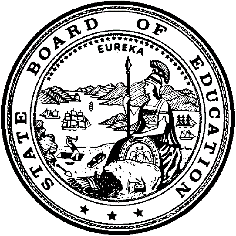 California Department of EducationExecutive OfficeSBE-005 (REV. 1/2018)General WaiverCalifornia State Board of Education
September 2019 Agenda
Item #W-15SubjectRequests by Los Angeles Unified School District to waive California Education Code Section 45134(c), to allow the employment of a State Teachers’ Retirement System retiree as a staff assistant to a Board Member.Waiver Number19-5-201920-5-2019Type of ActionAction, ConsentSummary of the Issue(s)The Los Angeles Unified School District (USD) is requesting a waiver of California Education Code (EC) Section 45134(c), to allow Sharon Robinson, a State Teachers’ Retirement System (STRS) retiree, to be employed as a staff assistant to a Board Member.Authority for WaiverEC Section 33050RecommendationApproval:  YesApproval with conditions:  NoDenial:  NoThe California Department of Education recommends the State Board of Education (SBE) approve the request by the Los Angeles USD to waive EC Section 45134(c) for the period from July 2, 2016, through June 30, 2018 and for the period from July 2, 2018, through June 30, 2020. Summary of Key IssuesAn employee may continue to receive a retirement allowance while collecting a salary for work in classified service if EC Section 45134(c) is waived. The Los Angeles USD is requesting a waiver to allow a retired individual, Sharon Robinson, to continue to be employed as a staff assistant to a board member. The Board of Education employs staff assistants and field representatives to assist individual board members in carrying out their duties. One member of the Los Angeles USD Board of Education has selected as an assistant, Ms. Robinson, who is receiving retirement allowances from the STRS. The Los Angeles USD incurs a savings in hiring the retiree over a non-retiree due to not having to pay employee health benefits as the retiree is already receiving health benefits. The district previously received a waiver for this purpose in March 2015 for the period from August 26, 2014, through June 30, 2016. The district is requesting a retroactive waiver to cover the time period July 1, 2016 through June 30, 2018 and a second waiver for the period July 1, 2018 through June 30, 2020. The board member’s term ends in 2020 and Ms. Robinson’s employment beyond that time is uncertain. Demographic Information: The Los Angeles USD has a student population of 602,000 and is located in an urban area of Los Angeles County.Because this is a general waiver, if the SBE decides to deny the waiver, it must cite one of the seven reasons in EC 33051(a), available at http://leginfo.legislature.ca.gov/faces/codes_displaySection.xhtml?lawCode=EDC&sectionNum=33051.Summary of Previous State Board of Education Discussion and ActionThe SBE approved a request for this individual at the March 2015 meeting. In addition, the SBE has approved previous requests for the Sanger USD to employ a STRS retiree as a classified bus driver.Fiscal Analysis (as appropriate)There is no statewide fiscal impact of this waiver approval. Attachment(s)Attachment 1:  Summary Table (1 page)Attachment 2:  Los Angeles USD General Waiver Request 19-5-2019 (2 pages). (Original waiver request is signed and on file in the Waiver Office.) Attachment 3:  Los Angeles USD General Waiver Request 20-5-2019 (2 pages). (Original waiver request is signed and on file in the Waiver Office.) Attachment 1: Summary TableCreated by California Department of Education
June 2019Attachment 2: Waiver #19-5-2019 Los Angeles Unified School DistrictCalifornia Department of EducationWAIVER SUBMISSION – GeneralCD Code: 1964733Waiver Number: 19-5-2019Active Year: 2019Date In: 5/31/2019 12:51:20 PMLocal Education Agency: Los Angeles Unified School District Address: 333 South Beaudry Ave.Los Angeles, CA 90017Start: 7/1/2016	End: 6/30/2018Waiver Renewal: YESPrevious Waiver Number: 15-12-2014Previous SBE Approval Date: 3/11/2015Waiver Topic: Other WaiversEd Code Title: Employment - Retirement System Ed Code Section: 45134(c)Ed Code Authority: 33050Education Code or CCR to Waive: 45134(c): [No person shall be employed in a school employment while he or she is receiving a retirement allowance under any retirement system by reason or prior school employment]...Outcome Rationale: The Board of Education employs staff assistants and field representatives to assist individual Board Members in carrying out their duties. Those assistants are selected by the respective Board Members. One member of the LAUSD Board of Education has selected as an assistant a person who is receiving retirement allowances from the State Teachers' Retirement System. We are applying for a renewal due to prior approval of a similar waiver. Nonetheless, such a waiver may be unnecessary since Education Section 45112 states the following: "If the governing board of any school district employs staff assistants or field representatives to directly assist the governing board or individual governing board member in carrying out their policymaking duties, such assistants or representatives shall be members of the classified services, except that such assistants or representatives shall be exempt from all provisions of this code relating to obtaining a permanent status in any position in the district, and procedures pertaining to the recruitment, appointment, classification, and salary of members of the classified service." LAUSD is requesting a waiver renewal of EC section 45134(c) out of due diligence. Student Population: 602000City Type: UrbanPublic Hearing Date: 5/7/2019Public Hearing Advertised: District WebsiteLocal Board Approval Date: 5/7/2019Community Council Reviewed By: parent advisory committeeCommunity Council Reviewed Date: 5/7/2019Community Council Objection: NoCommunity Council Objection Explanation: Audit Penalty Yes or No: NoCategorical Program Monitoring: NoSubmitted by: Mr. Enrique RuachoPosition: Legislative AdvocateE-mail: enrique.ruacho@lausd.net Telephone: 916-446-6641Fax: Bargaining Unit Date: 05/07/2019Name: Associated Administrators of Los AngelesRepresentative: Juan A. FlechaTitle: PresidentPosition: NeutralComments: Bargaining Unit Date: 05/07/2019Name: United Teachers of Los AngelesRepresentative: Alex Caputo-PearlTitle: PresidentPosition: NeutralComments:Attachment 3: Waiver #20-5-2019 Los Angeles Unified School DistrictCalifornia Department of EducationWAIVER SUBMISSION - GeneralCD Code: 1964733Waiver Number: 20-5-2019Active Year: 2019Date In: 5/31/2019 12:57:01 PMLocal Education Agency: Los Angeles Unified School District Address: 333 South Beaudry Ave.Los Angeles, CA 90017Start: 7/1/2018	End: 6/30/2020Waiver Renewal: YesPrevious Waiver Number: 15-12-2014Previous SBE Approval Date: 3/11/2015Waiver Topic: Other WaiversEd Code Title: Employment - Retirement System Ed Code Section: 45134(c)Ed Code Authority: 33050Education Code or CCR to Waive: 45134(c): [No person shall be employed in a school employment while he or she is receiving a retirement allowance under any retirement system by reason or prior school employment]...Outcome Rationale: The Board of Education employs staff assistants and field representatives to assist individual Board Members in carrying out their duties. Those assistants are selected by the respective Board Members. One member of the LAUSD Board of Education has selected as an assistant a person who is receiving retirement allowances from the State Teachers' Retirement System. We are applying for a renewal due to prior approval of a similar waiver. Nonetheless, such a waiver may be unnecessary since Education Section 45112 states the following: "If the governing board of any school district employs staff assistants or field representatives to directly assist the governing board or individual governing board member in carrying out their policymaking duties, such assistants or representatives shall be members of the classified services, except that such assistants or representatives shall be exempt from all provisions of this code relating to obtaining a permanent status in any position in the district, and procedures pertaining to the recruitment, appointment, classification, and salary of members of the classified service." LAUSD is requesting a waiver renewal of EC section 45134(c) out of due diligence.Student Population: 602000City Type: UrbanPublic Hearing Date: 5/7/2019Public Hearing Advertised: District WebsiteLocal Board Approval Date: 5/7/2019Community Council Reviewed By: parent advisory committeeCommunity Council Reviewed Date: 5/7/2019Community Council Objection: NoCommunity Council Objection Explanation: Audit Penalty Yes or No: NoCategorical Program Monitoring: NoSubmitted by: Mr. Enrique RuachoPosition: Legislative AdvocateE-mail: enrique.ruacho@lausd.netTelephone: 916-446-6641Fax: Bargaining Unit Date: 05/07/2019Name: Associated Administrators of Los AngelesRepresentative: Juan A. FlechaTitle: PresidentPosition: NeutralComments: Bargaining Unit Date: 05/07/2019Name: United Teachers of Los AngelesRepresentative: Alex Caputo-PearlTitle: PresidentPosition: NeutralComments:California Education Code Section 45134(c)Waiver NumberDistrictPeriod of RequestBargaining Unit Representatives Consulted, Date and PositionPublic Hearing and Board DateAdvisory Committee Position19-5-201920-5-2019Los Angeles Unified School DistrictLos Angeles Unified School DistrictRequested:
July 1, 2016, to June 30, 2018Recommended:
July 2, 2016, to June 30, 2018Requested:
July 1, 2018, to June 30, 2020Recommended:
July 2, 2018, to June 30, 2020Associated Administrators of Los AngelesJuan Flecha, PresidentMay 7, 2019NeutralUnited Teachers of Los AngelesAlex Caputo-Pearl, PresidentNeutralAssociated Administrators of Los AngelesJuan Flecha, President May 7, 2019NeutralUnited Teachers of Los AngelesAlex Caputo-Pearl, PresidentMay 7, 2019NeutralApproved:May 7, 2019Approved:May 7, 2019Community Council ReviewMay 7, 2019No objectionsCommunity Council ReviewMay 7, 2019No objections